MMS Lady Rebel Softball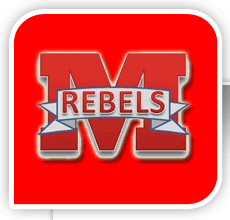 2017McKenzie Middle School80 WoodrowMcKenzie, TN 38201Phone: (731) 352- 2792  Coach: Rebecca JonesAssistant Coach: Christina FrenchAugust 7		West Carroll		Away			5:00	August 8		Inman			Home		4:30August 10		Bruceton			Away			5:00			August 14		West Carroll		Home		5:00			August 17		Dresden			Away			4:30		August 22		Super Tuesday		Paris			TBA			August 24		Henry Co			Home		5:00	 		August 28		Inman			Away			4:30		August 29		Huntingdon		Away			5:00		August 31		Clarksburg			Home		5:00		September 7	Huntingdon		Home		5:00		September 9	Martin Tourney		September 11	Clarksburg			Away			5:00September 12	Bruceton			Home		5:00  *8th grade 											nightSeptember 14	Henry Co			Away			5:00	